Comptine numérique de 1 à 75Dictée de nombres en chiffres et en lettres de 10 à 29 (choisir 5 ou 6 nombres)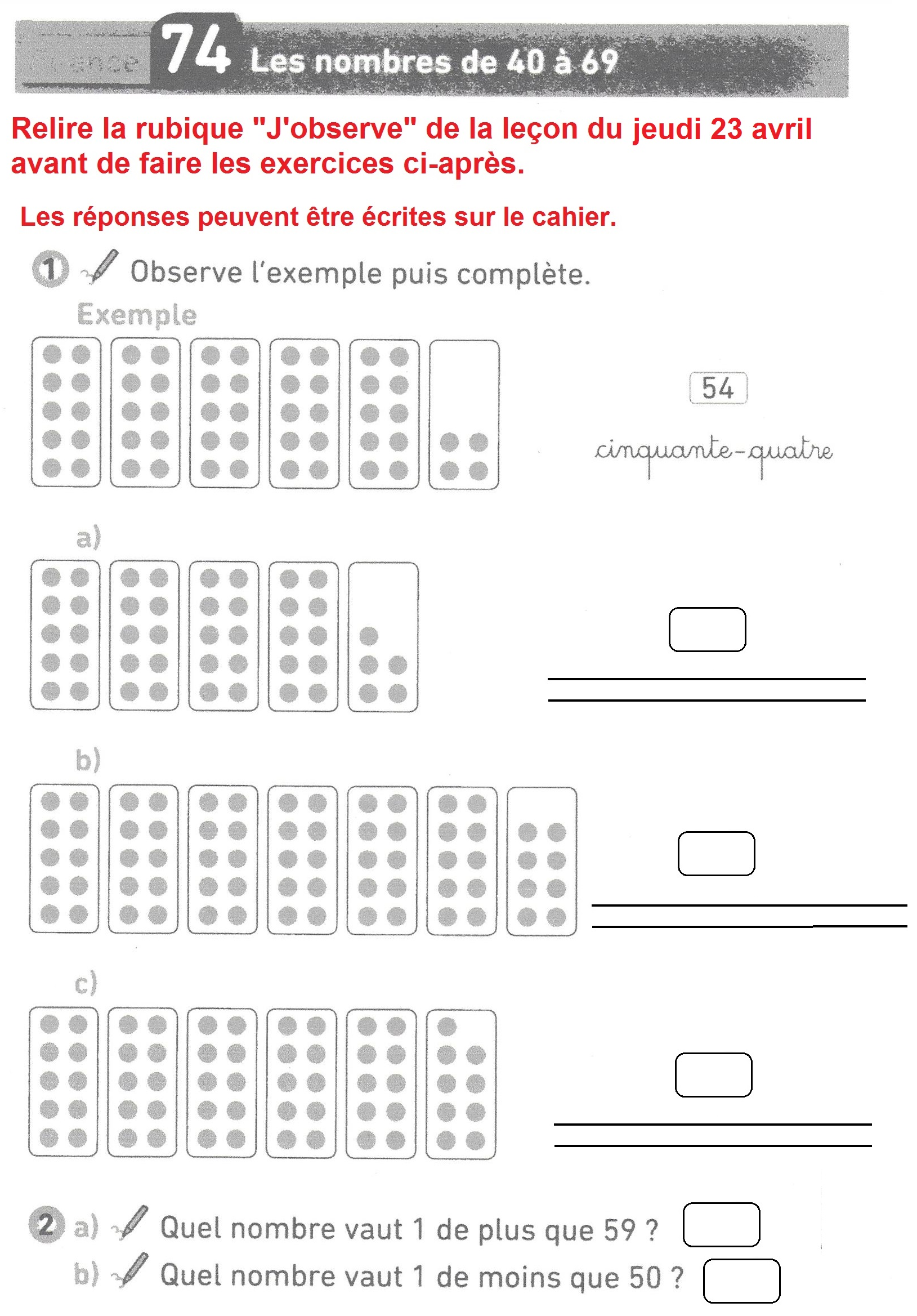 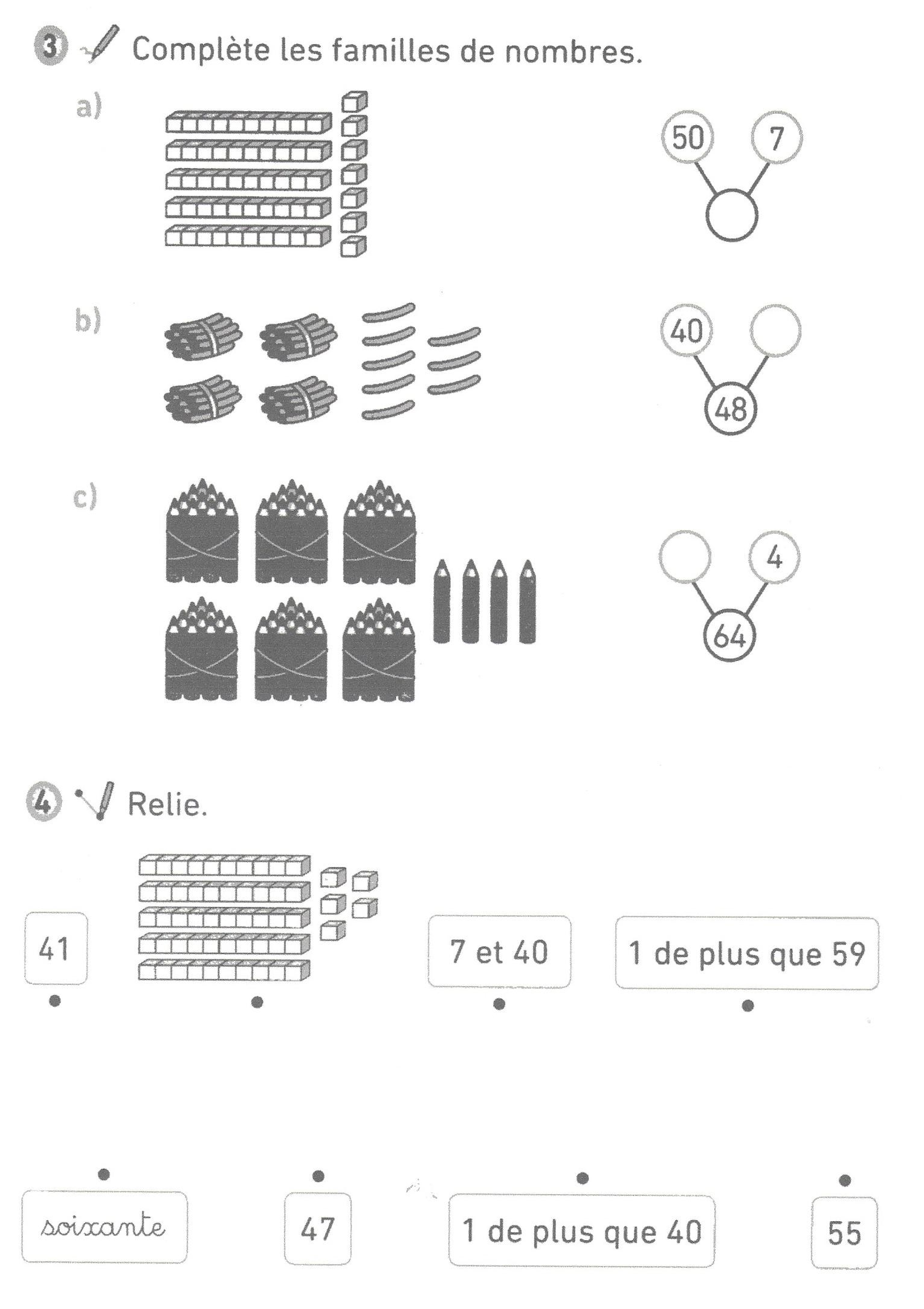 Fiche de calculs : Soustraction de 2 nombres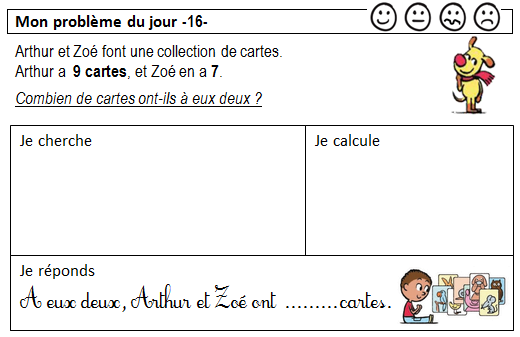 Revoir l’écriture de trente.9 - 5 =__________6 - 5 =__________10 - 6 =__________8 - 6 =__________10 - 5 =__________8 - 7 =__________12 - 6 =__________15 - 5 =__________8 - 8 =__________10 - 9 =__________10 - 7 =__________14 - 7 =__________19 - 5 =__________8 - 3 =__________9 - 8 =__________10 - 6 =__________9 - 9 =__________10 - 7 =__________10 - 8 =__________9 - 7 =__________8 - 5 =__________17 - 8 =__________19 - 8 =_________19 - 6 =_________